[MS-ACCDT]: Access Template File FormatIntellectual Property Rights Notice for Open Specifications DocumentationTechnical Documentation. Microsoft publishes Open Specifications documentation (“this documentation”) for protocols, file formats, data portability, computer languages, and standards support. Additionally, overview documents cover inter-protocol relationships and interactions. Copyrights. This documentation is covered by Microsoft copyrights. Regardless of any other terms that are contained in the terms of use for the Microsoft website that hosts this documentation, you can make copies of it in order to develop implementations of the technologies that are described in this documentation and can distribute portions of it in your implementations that use these technologies or in your documentation as necessary to properly document the implementation. You can also distribute in your implementation, with or without modification, any schemas, IDLs, or code samples that are included in the documentation. This permission also applies to any documents that are referenced in the Open Specifications documentation. No Trade Secrets. Microsoft does not claim any trade secret rights in this documentation. Patents. Microsoft has patents that might cover your implementations of the technologies described in the Open Specifications documentation. Neither this notice nor Microsoft's delivery of this documentation grants any licenses under those patents or any other Microsoft patents. However, a given Open Specifications document might be covered by the Microsoft Open Specifications Promise or the Microsoft Community Promise. If you would prefer a written license, or if the technologies described in this documentation are not covered by the Open Specifications Promise or Community Promise, as applicable, patent licenses are available by contacting iplg@microsoft.com. License Programs. To see all of the protocols in scope under a specific license program and the associated patents, visit the Patent Map. Trademarks. The names of companies and products contained in this documentation might be covered by trademarks or similar intellectual property rights. This notice does not grant any licenses under those rights. For a list of Microsoft trademarks, visit www.microsoft.com/trademarks. Fictitious Names. The example companies, organizations, products, domain names, email addresses, logos, people, places, and events that are depicted in this documentation are fictitious. No association with any real company, organization, product, domain name, email address, logo, person, place, or event is intended or should be inferred.Reservation of Rights. All other rights are reserved, and this notice does not grant any rights other than as specifically described above, whether by implication, estoppel, or otherwise. Tools. The Open Specifications documentation does not require the use of Microsoft programming tools or programming environments in order for you to develop an implementation. If you have access to Microsoft programming tools and environments, you are free to take advantage of them. Certain Open Specifications documents are intended for use in conjunction with publicly available standards specifications and network programming art and, as such, assume that the reader either is familiar with the aforementioned material or has immediate access to it.Support. For questions and support, please contact dochelp@microsoft.com. Preliminary Documentation. This particular Open Specifications document provides documentation for past and current releases and/or for the pre-release version of this technology. This document provides final documentation for past and current releases and preliminary documentation, as applicable and specifically noted in this document, for the pre-release version. Microsoft will release final documentation in connection with the commercial release of the updated or new version of this technology. Because this documentation might change between the pre-release version and the final version of this technology, there are risks in relying on this preliminary documentation. To the extent that you incur additional development obligations or any other costs as a result of relying on this preliminary documentation, you do so at your own risk.Revision SummaryTable of Contents1	Introduction	71.1	Glossary	71.2	References	71.2.1	Normative References	81.2.2	Informative References	81.3	Structure Overview (Synopsis)	81.4	Relationship to Protocols and Other Structures	91.5	Applicability Statement	91.6	Versioning and Localization	101.7	Vendor-Extensible Fields	102	Structures	112.1	File Structure	112.1.1	Package	112.1.2	Part	112.1.3	Relationship	112.1.4	Part Enumeration	122.1.4.1	Application Properties	132.1.4.2	Data Macro	132.1.4.3	File Properties, Core	132.1.4.4	Form	142.1.4.5	Icon	142.1.4.6	Image	142.1.4.7	Image Cluster	152.1.4.8	Instantiation Form	162.1.4.9	Legacy Application Properties	162.1.4.10	Linked Table	162.1.4.11	List Definition	162.1.4.12	Macro	172.1.4.13	Navigation Pane	172.1.4.14	Object	172.1.4.15	Object Metadata	172.1.4.16	Object Properties	182.1.4.17	Preview Image	182.1.4.18	Query	182.1.4.19	Relationship	192.1.4.20	Report	192.1.4.21	Resource	192.1.4.22	Table Data	202.1.4.23	Template Metadata	202.1.4.24	Theme	202.1.4.25	Variation	202.1.4.26	Visual Basic References	212.2	Template Metadata	212.2.1	Global Elements	212.2.1.1	Template	212.2.2	Global Attributes	212.2.3	Complex Types	212.2.3.1	CT_Template	212.2.4	Simple Types	222.3	Object Metadata	222.3.1	Global Elements	222.3.1.1	AccessObject	222.3.2	Global Attributes	232.3.3	Complex Types	232.3.3.1	CT_NameMap	232.3.3.2	CT_AccessObject	232.3.4	Simple Types	242.3.4.1	ST_Type	242.4	List Schema	242.4.1	Add Calculated Fields	252.4.2	Add Fields	252.4.3	Add List	252.4.4	Field Properties	252.4.5	List Properties	252.5	List Data	262.5.1	Data Instance	262.5.2	Schema	263	Structure Examples	273.1	List Schema	273.2	List Data	303.3	Images	334	Security	354.1	Security Considerations for Implementers	354.2	Index of Security Fields	355	Appendix A: Full XML Schemas	365.1	http://schemas.microsoft.com/office/access/2005/04/template/start Schema	365.2	http://schemas.microsoft.com/office/access/2005/04/template/object-metadata Schema	366	Appendix B: Product Behavior	387	Change Tracking	398	Index	40IntroductionThe Access Template File Format specifies the Access Template File Format (.accdt). This File Format is a collection of structures used to define a database application. These structures can include schemas for storing data, the data to be stored, layout descriptions for views of the data, actions controlling workflow, and metadata describing the database application as a whole.Sections 1.7 and 2 of this specification are normative. All other sections and examples in this specification are informative.GlossaryThis document uses the following terms:Augmented Backus-Naur Form (ABNF): A modified version of Backus-Naur Form (BNF), commonly used by Internet specifications. ABNF notation balances compactness and simplicity with reasonable representational power. ABNF differs from standard BNF in its definitions and uses of naming rules, repetition, alternatives, order-independence, and value ranges. For more information, see [RFC5234].calculated field: A user-defined field that can perform calculations by using the contents of other fields.database application: A set of objects, including tables, queries, forms, reports, macros, and code modules, that are stored in a database structure.database object: An object such as a table, query, form, report, macro, or module that can be referenced by name in a database, database application, or database project.database template: A file that contains the data and component descriptions that are needed to create or instantiate a database application.field: A discrete unit of a record that has a name, a data type, and a value. list: A container within a SharePoint site that stores list items. A list has a customizable schema that is composed of one or more fields. list item: An individual entry within a SharePoint list. Each list item has a schema that maps to fields in the list that contains the item, depending on the content type of the item.sort order: A set of rules in a search query that defines the ordering of rows in the search result. Each rule consists of a managed property, such as modified date or size, and a direction for order, such as ascending or descending. Multiple rules are applied sequentially.MAY, SHOULD, MUST, SHOULD NOT, MUST NOT: These terms (in all caps) are used as defined in [RFC2119]. All statements of optional behavior use either MAY, SHOULD, or SHOULD NOT.ReferencesLinks to a document in the Microsoft Open Specifications library point to the correct section in the most recently published version of the referenced document. However, because individual documents in the library are not updated at the same time, the section numbers in the documents may not match. You can confirm the correct section numbering by checking the Errata.  Normative ReferencesWe conduct frequent surveys of the normative references to assure their continued availability. If you have any issue with finding a normative reference, please contact dochelp@microsoft.com. We will assist you in finding the relevant information. [ISO/IEC-29500-1] International Organization for Standardization, "Information technology -- Document description and processing languages -- Office Open XML File Formats -- Part 1: Fundamentals and Markup Language Reference", ISO/IEC 29500-1:2008, http://www.iso.org/iso/iso_catalogue/catalogue_tc/catalogue_detail.htm?csnumber=51463[ISO/IEC-29500-2] International Organization for Standardization, "Information technology -- Document description and processing languages -- Office Open XML File Formats -- Part 2: Open Packaging Conventions", ISO/IEC 29500-2:2008, http://www.iso.org/iso/iso_catalogue/catalogue_tc/catalogue_detail.htm?csnumber=51459[MS-ASWS] Microsoft Corporation, "Access Services Protocol".[MS-AXL] Microsoft Corporation, "Access Application Transfer Protocol Structure".[MS-LISTSWS] Microsoft Corporation, "Lists Web Service Protocol".[RFC2119] Bradner, S., "Key words for use in RFCs to Indicate Requirement Levels", BCP 14, RFC 2119, March 1997, http://www.rfc-editor.org/rfc/rfc2119.txt[RFC4234] Crocker, D., Ed., and Overell, P., "Augmented BNF for Syntax Specifications: ABNF", RFC 4234, October 2005, http://www.rfc-editor.org/rfc/rfc4234.txt[RFC5234] Crocker, D., Ed., and Overell, P., "Augmented BNF for Syntax Specifications: ABNF", STD 68, RFC 5234, January 2008, http://www.rfc-editor.org/rfc/rfc5234.txt[XMLSCHEMA1] Thompson, H., Beech, D., Maloney, M., and Mendelsohn, N., Eds., "XML Schema Part 1: Structures", W3C Recommendation, May 2001, http://www.w3.org/TR/2001/REC-xmlschema-1-20010502/[XMLSCHEMA2] Biron, P.V., Ed. and Malhotra, A., Ed., "XML Schema Part 2: Datatypes", W3C Recommendation, May 2001, http://www.w3.org/TR/2001/REC-xmlschema-2-20010502/Informative References[ISO/IEC-29500-3] International Organization for Standardization, "Information technology -- Document description and processing languages -- Office Open XML File Formats -- Part 3: Markup Compatibility and Extensibility", ISO/IEC 29500-3:2008, http://www.iso.org/iso/catalogue_detail?csnumber=51461Structure Overview (Synopsis)This document specifies the format of a database template used to create an instance of a database application. The database template data is contained in a ZIP package (section 2.1.1) conforming to Open Packaging Conventions as specified in [ISO/IEC-29500-2]. Individual files stored in the ZIP package (section 2.1.1) called parts (section 2.1.2) contain information about the structure and content of the resulting database application. The parts include definitions of the database objects, data to be populated, and properties of the resulting database application. Note that the contents of many of the parts (section 2.1.2) described in this document are the same as those used by the MSysASO list as described in [MS-ASWS] section 3.1.1.1.1.The document is organized as follows: Section 2 of this documentation contains an overview of high-level concepts that are followed by more detailed concepts. Section 2.1 specifies higher-level concepts that are required to understand the remainder of the documentation, and should be read before reading the remainder of section 2.Section 2.1 specifies the structure and concepts that are used to organize and structure the file itself. Subsection 2.1.4 further specifies the valid parts (section 2.1.2) allowed within this package (section 2.1.1).Section 2.2 specifies the details of structures that contain metadata associated with the database template.Section 2.3 specifies the details of structures that contain metadata associated with individual database objects. Section 2.4 specifies the details of structures used for creating lists. Section 2.5 specifies the details of structures that contain data to be populated in the resulting database application.Section 3 provides specific examples intended to illustrate the concepts and elements of this file format.Section 4 discusses security considerations relating to files of the type specified by the document.Section 6 is a list of application-specific behavior. It is not intended to be read alone, but rather to be understood in the context of specifications in section 2. Specifications in section 2 provide links to the relevant items in section 6.Relationship to Protocols and Other StructuresThe Access Template File Format is a package containing a set of related parts as specified by [ISO/IEC-29500-2]. It is dependent on the structures defined in the following references:[MS-AXL] for the persistence format for database objects.[MS-LISTSWS] for the persistence format for list definitions. [MS-LISTSWS] describes a SOAP protocol; the Access Template File Format contains a set of persisted SOAP commands defined by this protocol that can be issued to create a list with a particular schema. Section 2.4 describes this relationship in detail.  [XMLSCHEMA2] for the persistence format for list data.[MS-ASWS]  for the persistence format of version-related values, as described in Section 2.2.3.1.Applicability StatementThis document specifies a persistence format for database applications, which can include structures for storing data, the data to be stored, layout descriptions for views of the data, actions to control workflow, and metadata to describe the database application as a whole.  This persistence format is applicable for persistence of applications based on storing data in tables, including views and logic to control workflow.This persistence format is applicable for use as a stand-alone document.This persistence format provides interoperability with applications that create or read documents conforming to this structure.Versioning and LocalizationThis document covers versioning issues in the following areas:Structure Versions: There is only one version of the Access Template File Format (.accdt) Specification.Localization: The structure of the Access Template File Format (.accdt) contains no locale-dependent information.Vendor-Extensible FieldsThis persistence format can be extended by storing information in parts not specified in section 2. Implementations are not required to preserve or remove additional parts when modifying an existing document. Implementations can extend the XML as specified by [ISO/IEC-29500-3].StructuresFile StructureThis section specifies the overall structure of a file that conforms to this specification.A file of the type specified by this document is a package (section 2.1.1) that contains a collection of related parts (section 2.1.2). Parts contain information about the contents of a database application, including database objects, associated metadata, and the structure of the package. Parts contain information stored using XML, text, and binary formats.PackageA file of the type specified by this document is a package that is a ZIP archive that conforms to the Open Packaging Conventions as specified in [ISO/IEC-29500-2], the further packaging restrictions specified in [ISO/IEC-29500-1] section 9, and this specification.A file of the type specified by this document MUST contain one Template Metadata (section 2.1.4.23) part, and that part (section 2.1.2) MUST be the target of a relationship (section 2.1.3) in the package relationship part. The Template Metadata part is the main or starting part in a file of the type specified by this document.PartA part is a stream of bytes as specified in [ISO/IEC-29500-2] section 9.1. Each part has an associated content type that specifies the nature and type of content stored in the part. Parts store information in binary, XML, and text formats. The valid parts, valid content types, and required relationships (section 2.1.3) between all parts in a package (section 2.1.1) are specified in Part Enumeration (section 2.1.4).This document uses Augmented Backus-Naur Form (ABNF) as specified in [RFC5234] to specify the content of the List Definition (section 2.1.4.11) and Table Data (section 2.1.4.22) parts.RelationshipA relationship specifies a connection between a source and a target resource as specified in [ISO/IEC-29500-2] section 9.3. Relationship identifiers are used in binary, XML, and text part (section 2.1.2) content to reference unique relationship elements in relationship parts that in turn target other resources. There are several different types of relationships:A package relationship is a relationship where the target is a part and the source is the package (section 2.1.1) as a whole.A part-to-part relationship is a relationship where the target is a part and the source is a part in the package.An explicit relationship is a relationship where a resource is referenced from the contents of a source part by referencing a relationship element by the value of its ID attribute, specified in [ISO/IEC-29500-2] section 9.3.2.An implicit relationship is a relationship that is not explicit.An internal relationship is a relationship where the target is a part in the package.An external relationship is a relationship where the target is an external resource not in the package.Part EnumerationThis section specifies the parts of the Access Template File Format (.accdt) package. Refer to the sections Package (section 2.1.1), Part (section 2.1.2), and Relationship (section 2.1.3) for information about packages, parts, and relationships, including the package relationship part.Parts and their relationships are summarized in the following table.In the following sections, Content type is as specified in [ISO/IEC-29500-2] section 9.1.2 and Relationship type is as specified in [ISO/IEC-29500-2] section 9.3.2Application PropertiesAn instance of this part type specifies properties of the database application.An Application Properties part MUST be the target of exactly one explicit relationship from the Template Metadata part (section 2.1.4.23).The content associated with this part begins with the Application element as specified by [MS-AXL] section 2.2.1.1.Data MacroAn instance of this part type contains definitions for the data macros, as specified by [MS-AXL] section 2.1.3.2, that are associated with a list.A Data Macro part MUST be the target of an explicit relationship from a List Definition (section 2.1.4.11) or Object (section 2.1.4.14) part.The content associated with this part begins with the DataMacros element as specified by [MS-AXL] section 2.2.1.5.File Properties, CoreThis part is specified in [ISO/IEC-29500-1] section 15.2.12.1. The content associated with this part is specified in [ISO/IEC-29500-2] section 11.FormAn instance of this part type contains the definition for a single form as specified by [MS-AXL] section 2.1.2.A Form part MUST be the target of an explicit relationship from the Template Metadata part (section 2.1.4.23).A Form part MUST have an explicit relationship to exactly one Object Metadata part (section 2.1.4.15).A Form part MUST have an explicit relationship to exactly one Object Properties part (section 2.1.4.16).The content associated with this part begins with the View element as specified by [MS-AXL] section 2.2.1.7.IconAn instance of this part type can have any content such that the part remains valid for the given content type. An Icon part MUST be the target of an explicit relationship from the Package part (section 2.1.1).ImageAn instance of this part type contains an image to be used as a Shared Image as specified by [MS-AXL] section 2.1.6.An Image part MUST be the target of an explicit relationship from the Template Metadata part (section 2.1.4.23).An Image part MUST have an explicit relationship to exactly one Resource part (section 2.1.4.21).Image ClusterAn instance of this part type contains an image cluster to be used as a Shared Image as specified by [MS-AXL] section 2.1.6. An Image Cluster part is a composite image where specific portions of the image are used by forms in the database application as specified by [MS-AXL] sections 2.3.4.77, 2.3.4.78 and 2.3.4.79. An Image Cluster part MUST be the target of an explicit relationship from the Template Metadata part (section 2.1.4.23).An Image Cluster part MUST have an explicit relationship to exactly one Resource part (section 2.1.4.21).Instantiation FormAn instance of this part type can have any content such that the part remains valid for the given content type. An Instantiation Form part MUST be the target of an explicit relationship from the Package part (section 2.1.1).Legacy Application PropertiesAn instance of this part type can have any content such that the part remains valid for the given content type.A Legacy Application Properties part MUST be the target of an explicit relationship from the Template Metadata part (section 2.1.4.23).Linked TableAn instance of this part type can have any content such that the part remains valid for the given content type. A Linked Table part MUST be the target of an explicit relationship from the Template Metadata part (section 2.1.4.23).A Linked Table part MUST have an explicit relationship to exactly one Object Metadata part (section 2.1.4.15).List DefinitionAn instance of this part type contains the definition for a single list.A List Definition part MUST be the target of an explicit relationship from the Template Metadata part (section 2.1.4.23).A List Definition part MUST have an explicit relationship to exactly one Object Metadata part (section 2.1.4.15).A List Definition part MUST have an explicit relationship to exactly one Object Properties part (section 2.1.4.16).The content associated with this part is specified by List Schema (section 2.4).MacroAn instance of this part type contains the definition for a single standalone User Interface Macro as specified by [MS-AXL] section 2.1.3.1.A Macro part MUST be the target of an explicit relationship from the Template Metadata part (section 2.1.4.23) part.A Macro part MUST have an explicit relationship to exactly one Object Metadata part (section 2.1.4.15).The content associated with this part begins with the UserInterfaceMacro element as specified by [MS-AXL] section 2.2.1.6Navigation PaneAn instance of this part type can have any content such that the part remains valid for the given content type. A Navigation Pane part MUST be the target of exactly one explicit relationship from the Template Metadata part (section 2.1.4.23).ObjectAn instance of this part type can have any content such that the part remains valid for the given content type. An Object part MUST be the target of an explicit relationship from the Template Metadata part (section 2.1.4.23).An Object part MUST have an explicit relationship to exactly one Object Metadata part (section 2.1.4.15).Object MetadataAn instance of this part type contains the definition of the metadata associated with a single object.An Object Metadata part MUST be the target of an explicit relationship from a Form (section 2.1.4.4), Linked Table (section 2.1.4.10), List Definition (section 2.1.4.11), Macro (section 2.1.4.12), Object (section 2.1.4.14), Query (section 2.1.4.18), or Report (section 2.1.4.20) part.The content associated with this part is specified by section 2.3.Object PropertiesAn instance of this part type can have any content such that the part remains valid for the given content type. An Object Properties part MUST be the target of an explicit relationship from a Form (section 2.1.4.4), List Definition (section 2.1.4.11), Query (section 2.1.4.18), or Report (section 2.1.4.20) part.Preview ImageAn instance of this part type can have any content such that the part remains valid for the given content type. A Preview Image part MUST be the target of an explicit relationship from the Package (section 2.1.1) part.QueryAn instance of this part type contains the definition for a single query as specified by [MS-AXL] section 2.1.4.A Query part MUST be the target of an explicit relationship from the Template Metadata part (section 2.1.4.23).A Query part MUST have an explicit relationship to exactly one Object Metadata part (section 2.1.4.15).A Query part MUST have an explicit relationship to exactly one Object Properties part (section 2.1.4.16).The content associated with this part begins with the Query element as specified by [MS-AXL] section 2.2.1.2.RelationshipAn instance of this part type can have any content such that the part remains valid for the given content type. A Relationship part MUST be the target of exactly one explicit relationship from the Template Metadata part (section 2.1.4.23).ReportAn instance of this part type contains the definition for a single report as specified by [MS-AXL] section 2.1.5.A Report part MUST be the target of an explicit relationship from the Template Metadata part (section 2.1.4.23) part.A Report part MUST have an explicit relationship to exactly one Object Metadata part (section 2.1.4.15).A Report part MUST have an explicit relationship to exactly one Object Properties part (section 2.1.4.16).The content associated with this part begins with the Report element as specified by [MS-AXL] section 2.4.1.1.ResourceAn instance of this part type contains the name of a shared resource, which uniquely identifies the resource in the template. A Resource part MUST be the target of an explicit relationship from an Image (section 2.1.4.6), Image Cluster (section 2.1.4.7), or Theme (section 2.1.4.24) part. This file MUST contain a single line that is the name of the shared resource used by the database application. The combination of a shared resource’s name and its parent part type (Image, Image Cluster, or Theme) MUST be unique within the database application. The resource name MUST NOT be longer than 64 characters and MUST NOT contain any of the following characters:! ` [ ] ; . ~ # % & * { } \ : < > ? / |"Table DataAn instance of this part defines the schema associated with the table and the data contained in the table.A Table Data part MUST be the target of an explicit relationship from a List Definition (section 2.1.4.11) or Object (section 2.1.4.14) part.The content associated with this part is specified by List Data (section 2.5).Template MetadataAn instance of this part type contains the template-level metadata for the current file.A Template Metadata part MUST be the target of exactly one explicit relationship from the Package part (section 2.1.1).The content associated with this part is specified by Template Metadata (section 2.2).ThemeAn instance of this part type contains display details for a single display theme.A Theme part MUST be the target of an explicit relationship from the Template Metadata part (section 2.1.4.23). A Theme part MUST have an explicit relationship to exactly one Resource part (section 2.1.4.21).The contents of this part MUST be a ZIP archive that conforms to the Open Packaging Conventions as specified in [ISO/IEC-29500-2], and the further packaging restrictions specified in [ISO/IEC-29500-1] section 9. This ZIP archive MUST contain at least one Theme part as specified by [ISO/IEC-29500-1] section 14.2.7.VariationAn instance of this part type can have any content such that the part remains valid for the given content type. A Variation part MUST be the target of an explicit relationship from a Form (section 2.1.4.4), Linked Table (section 2.1.4.10), List Definition (section 2.1.4.11), Macro (section 2.1.4.12), Object (section 2.1.4.14), Query (section 2.1.4.18), or Report (section 2.1.4.20) part.Visual Basic ReferencesAn instance of this part type can have any content such that the part remains valid for the given content type. A Visual Basic References part MUST be the target of exactly one explicit relationship from the Template Metadata part (section 2.1.4.23).Template MetadataGlobal ElementsTemplateTarget namespace: http://schemas.microsoft.com/office/access/2005/04/template/startA CT_Template element (section 2.2.3.1).The following W3C XML Schema ([XMLSCHEMA1] section 2.1) fragment specifies the contents of this element.<xsd:element name="Template" type="CT_Template"/>Global AttributesNone.Complex TypesCT_TemplateTarget namespace: http://schemas.microsoft.com/office/access/2005/04/template/startReferenced by: TemplateMetadata for the template described by the current file.Child Elements:TemplateFormat: MUST be ignored.FlipRightToLeft: MUST be ignored.PerformLocalizationFixup: MUST be ignored.CollatingOrder: An unsignedInt [XMLSCHEMA2] element that specifies the locale to be used for the sort order. DataLocale: An unsignedInt [XMLSCHEMA2] element that specifies the locale to be used for formatting data.UILocale: An unsignedInt [XMLSCHEMA2] element that specifies the locale to be used for displaying the template in the user interface.RequiredAccessVersion: A string [XMLSCHEMA2] element that specifies the version of the template. This element MUST be set to 12 or 14.AccessServicesVersion: A string [XMLSCHEMA2] element that is used to determine the target namespace for Xml in parts of this template that are defined by schemas in [MS-AXL]. The format of this string MUST follow the ABNF [RFC4234] specified by [MS-ASWS] section 3.1.1.2. The target namespaces that are used based on its value MUST be those specified by [MS-ASWS] section 3.1.1.2.Type: MUST be ignored.PerformFontFixup: MUST be ignored.VariationIdentifier: MUST be ignored.The following W3C XML Schema ([XMLSCHEMA1] section 2.1) fragment specifies the contents of this complex type.<xsd:complexType name="CT_Template">  <xsd:sequence>    <xsd:element name="TemplateFormat" type="xsd:unsignedInt" minOccurs="0"/>    <xsd:element name="FlipRightToLeft" type="xsd:unsignedInt"/>    <xsd:element name="PerformLocalizationFixup" type="xsd:unsignedInt"/>    <xsd:element name="CollatingOrder" type="xsd:unsignedInt" minOccurs="0"/>    <xsd:element name="DataLocale" type="xsd:unsignedInt" minOccurs="0"/>    <xsd:element name="UILocale" type="xsd:unsignedInt" minOccurs="0"/>    <xsd:element name="RequiredAccessVersion" type="xsd:string"/>    <xsd:element name="AccessServicesVersion" type="xsd:string"/>    <xsd:element name="Type" type="xsd:string"/>    <xsd:element name="PerformFontFixup" type="xsd:unsignedInt" minOccurs="0"/>    <xsd:element name="VariationIdentifier" type="xsd:string" minOccurs="0"/>  </xsd:sequence></xsd:complexType>Simple TypesNone.Object MetadataGlobal ElementsAccessObjectTarget namespace: http://schemas.microsoft.com/office/access/2005/04/template/object-metadata A CT_AccessObject element (section 2.3.3.2) that specifies a database object.The following W3C XML Schema ([XMLSCHEMA1] section 2.1) fragment specifies the contents of this element.<xsd:element name="AccessObject" type="CT_AccessObject"/>Global AttributesNone.Complex TypesCT_NameMapTarget namespace: http://schemas.microsoft.com/office/access/2005/04/template/object-metadataReferenced by: CT_AccessObjectMUST be ignored.The following W3C XML Schema ([XMLSCHEMA1] section 2.1) fragment specifies the contents of this complex type.<xsd:complexType name="CT_NameMap">  <xsd:sequence>    <xsd:any maxOccurs="unbounded"/>  </xsd:sequence></xsd:complexType>CT_AccessObjectTarget namespace: http://schemas.microsoft.com/office/access/2005/04/template/object-metadataReferenced by: AccessObjectSpecifies an object in a database application, such as a form or a report. Child Elements:Type: An ST_Type element (section 2.3.4.1) that specifies the type of the object.Name: A string [XMLSCHEMA2] element that specifies the name of the object. This value MUST conform to the restrictions of a ST_ObjectName simple type as specified by [MS-AXL] section 2.2.4.1. NameMap: MUST be ignored.The following W3C XML Schema ([XMLSCHEMA1] section 2.1) fragment specifies the contents of this complex type.<xsd:complexType name="CT_AccessObject">  <xsd:sequence>    <xsd:element name="Type" type="ST_Type"/>    <xsd:element name="Name" type="xsd:string"/>    <xsd:element name="NameMap" type="CT_NameMap" minOccurs="0"/>  </xsd:sequence></xsd:complexType>Simple TypesST_TypeTarget namespace: http://schemas.microsoft.com/office/access/2005/04/template/object-metadataReferenced by: CT_AccessObjectSpecifies the type of object contained within the related part. The following W3C XML Schema ([XMLSCHEMA1] section 2.1) fragment specifies the contents of this simple type.<xsd:simpleType name="ST_Type">  <xsd:restriction base="xsd:string">    <xsd:enumeration value="Table"/>    <xsd:enumeration value="Link"/>    <xsd:enumeration value="SQLLink"/>    <xsd:enumeration value="Query"/>    <xsd:enumeration value="Form"/>    <xsd:enumeration value="Report"/>    <xsd:enumeration value="Macro"/>    <xsd:enumeration value="Module"/>  </xsd:restriction></xsd:simpleType>List SchemaThe List Schema is determined by a series of SOAP requests made to the Lists web service as specified by [MS-LISTSWS]. The requests are appended together and stored in the List Definition part (section 2.1.4.11).  The List Schema MUST contain only AddList requests, as specified by [MS-LISTSWS] section 3.1.4.3, and UpdateList requests, as specified by [MS-LISTSWS] section 3.1.4.30.The List Schema MUST contain at least one AddList request. Each UpdateList request MUST contain a listProperties element, newFields element, and updateFields element, in that order, as specified by [MS-LISTSWS] section 3.1.4.30.2.1.The format of the List Schema SHOULD conform to the following ABNF [RFC5234] grammar:LISTSCHEMADEF = ROOT-OPEN-TAG AddList AddFields AddCalcFields ListProperties    FieldProperties ROOT-CLOSE-TAGROOT-OPEN-TAG = "<Root>"ROOT-CLOSE-TAG = "</Root>"Add Calculated FieldsThis element is a SOAP request to add calculated fields to the list created in AddList (section 2.4.3) by calling the UpdateList method of the Lists web service specified by [MS-LISTSWS] section 3.1.4.30. Each field to be added MUST have an entry under the newFields element as specified by [MS-LISTSWS] section 3.1.4.30.2.1. Add FieldsThe Add Fields element is a SOAP request to add fields to the list created in AddList (section 2.4.3) by calling the UpdateList method of the Lists web service specified by [MS-LISTSWS] section 3.1.4.30. It also modifies fields that were created by default in the list as specified by the templateID in AddList.Each field to be added MUST have an entry under the newFields element as specified by [MS-LISTSWS] section 3.1.4.30.2.1, with the exception of fields specified under the AddCalcFields (section 2.4.1) element.Each field to be modified MUST have an entry under the updateFields element.Add ListThe Add List element is a SOAP request that creates a new list by calling the AddList method of the Lists web service specified by [MS-LISTSWS] section 3.1.4.3.The listName and templateID elements MUST be specified. All other values are ignored.Field PropertiesThe Field Properties element is a SOAP request to modify the properties of fields in the list created in AddList (section 2.4.3) by calling the UpdateList method of the Lists web service specified by [MS-LISTSWS] section 3.1.4.30.Each field to be modified MUST have an entry under the updateFields element.List PropertiesThe List Properties element is a SOAP request to modify properties of the list created in AddList (section 2.4.3) by calling the UpdateList method of the Lists web service specified by [MS-LISTSWS] section 3.1.4.30. Any properties of the list not set during AddList MUST be set as part of this request.List DataList Data describes a set of list items for a particular list schema as XML. This XML contains an inline schema that describes the shape of the list items. When List Data is used as the contents of a Table Data part (section 2.1.4.22), the schema included in this XML MUST describe the same list items as the List Schema in the related List Definition part (section 2.1.4.11).The format of this XML MUST conform to the following ABNF [RFC5234] grammar: LISTDATADEF = ROOT-OPEN-TAG SCHEMA DATAINSTANCE ROOT-CLOSE-TAGROOT-OPEN-TAG = "<root xmlns:xsd=\"" SCHEMA-NAMESPACE "\" xmlns:od=\""      OD-NAMESPACE "\">"SCHEMA-NAMESPACE = "http://www.w3.org/2001/XMLSchema"OD-NAMESPACE = "urn:schemas-microsoft-com:officedata"ROOT-CLOSE-TAG = "</root>" Data InstanceData Instance is XML that describes the data contained in the list. This XML MUST be an XML document that conforms to the schema specified by the Schema section (section 2.5.2). Each child element of the Data Instance SHOULD represent a single list item in the list.SchemaSchema MUST be an XML Schema Definition (XSD), as specified by [XMLSCHEMA2], that defines the schema of the Data Instance (section 2.5.1). The elements and attributes corresponding to the namespace "urn:schemas-microsoft-com:officedata" MUST be ignored.Structure ExamplesList SchemaThe following example uses the contents of a List Definition part (section 2.1.4.11) to create a list called Contacts with the following fields:ID (A field of data type Autonumber) Company (A field of data type Text)Last Name (A field of data type Text)First Name (A field of data type Text)The List Schema (section 2.4) is a collection of SOAP calls of the following form:LISTSCHEMADEF = ROOT-OPEN-TAG AddList AddFields AddCalcFields ListProperties    FieldProperties ROOT-CLOSE-TAGThe ROOT-OPEN-TAG is as follows: <Root>The ROOT-CLOSE-TAG is as follows: </Root>AddList (section 2.4.3) consists of the following SOAP request that creates a list named Contacts by calling the AddList method of the Lists web service specified by [MS-LISTSWS] section 3.1.4.3.<Envelope xmlns="http://schemas.xmlsoap.org/soap/envelope/">  <Body>    <AddList xmlns="http://schemas.microsoft.com/sharepoint/soap/">      <listName>Contacts</listName>      <description/>      <templateID>105</templateID>    </AddList>  </Body></Envelope>AddFields (section 2.4.2) consists of the following SOAP request that adds fields to the list by calling the UpdateList method of the Lists web service specified by [MS-LISTSWS] section 3.1.4.30. <soap:Envelope xmlns:xsi="http://www.w3.org/2001/XMLSchema-instance" xmlns:xsd="http://www.w3.org/2001/XMLSchema" xmlns:soap="http://schemas.xmlsoap.org/soap/envelope/">  <soap:Body>    <UpdateList xmlns="http://schemas.microsoft.com/sharepoint/soap/">      <listName>{BC5B1011-A346-43D8-A949-A99C845DEF26}</listName>      <listProperties>        <List EnableAttachments="FALSE" CalculatedFieldBehavior="PreserveEmptyValues" EnforceDataValidation="TRUE"/>      </listProperties>      <newFields>        <Fields>          <Method ID="10" AddToView="">            <Field DisplayName="Company" Type="Text">              <ValidationDisplayNames/>            </Field>          </Method>          <Method ID="11" AddToView="">            <Field DisplayName="Last Name" Type="Text">              <ValidationDisplayNames/>            </Field>          </Method>          <Method ID="12" AddToView="">            <Field DisplayName="First Name" Type="Text">              <ValidationDisplayNames/>            </Field>          </Method>          <Method ID="13" AddToView="">            <Field DisplayName="_OldID" Type="Number" Decimals="0">              <ValidationDisplayNames/>            </Field>          </Method>        </Fields>      </newFields>      <updateFields>        <Fields>          <Method ID="14">            <Field Type="Text" Calculated="FALSE" Name="Title" SourceID="http://schemas.microsoft.com/sharepoint/v3" StaticName="Title" ColName="nvarchar1" DisplayName="SharePointTitle" Hidden="TRUE" FromBaseType="FALSE" Required="FALSE">              <ValidationDisplayNames/>            </Field>          </Method>          <Method ID="15">            <Field Type="Counter" Calculated="FALSE" ColName="tp_ID" RowOrdinal="0" ReadOnly="TRUE" Name="ID" PrimaryKey="TRUE" SourceID="http://schemas.microsoft.com/sharepoint/v3" StaticName="ID" FromBaseType="TRUE" DisplayName="ID">              <ValidationDisplayNames/>            </Field>          </Method>        </Fields>      </updateFields>      <deleteFields>        <Fields>        </Fields>      </deleteFields>      <listVersion>0</listVersion>    </UpdateList>  </soap:Body></soap:Envelope>In this example, the _OLDID, Company, Last Name and First Name fields each have an entry under the newFields element. There is also an entry under the updateFields element for each field in the list that is created with template identifier 105. The ListName element contains an arbitrary GUID for the list name. It is assumed that all requests to the List service are intended to work on the list created by the AddList request.AddCalcFields (section 2.4.1) is not present because the list in this example does not contain any calculated columns.ListProperties (section 2.4.5) consists of the following SOAP request which modifies fields in the list by calling the UpdateList method of the Lists web service specified by [MS-LISTSWS] section 3.1.4.30.<soap:Envelope xmlns:xsi="http://www.w3.org/2001/XMLSchema-instance" xmlns:xsd="http://www.w3.org/2001/XMLSchema" xmlns:soap="http://schemas.xmlsoap.org/soap/envelope/">  <soap:Body>    <UpdateList xmlns="http://schemas.microsoft.com/sharepoint/soap/">      <listName>{BC5B1011-A346-43D8-A949-A99C845DEF26}</listName>      <listProperties>        <List Direction="ltr"/>      </listProperties>      <newFields>        <Fields>        </Fields>      </newFields>      <updateFields>        <Fields>        </Fields>      </updateFields>      <deleteFields>        <Fields>        </Fields>      </deleteFields>      <listVersion>0</listVersion>    </UpdateList>  </soap:Body></soap:Envelope>The List Direction property is set to "ltr" for the list. None of the fields are modified; hence there is no field entry under the updateFields element.The Field Properties (section 2.4.4) consists of the following SOAP request which modifies properties of the list by calling the UpdateList method of the Lists web service specified by [MS-LISTSWS] section 3.1.4.30.  <soap:Envelope xmlns:xsi="http://www.w3.org/2001/XMLSchema-instance" xmlns:xsd="http://www.w3.org/2001/XMLSchema" xmlns:soap="http://schemas.xmlsoap.org/soap/envelope/">  <soap:Body>    <UpdateList xmlns="http://schemas.microsoft.com/sharepoint/soap/">      <listName>{BC5B1011-A346-43D8-A949-A99C845DEF26}</listName>      <listProperties>        <List/>      </listProperties>      <newFields>        <Fields>        </Fields>      </newFields>      <updateFields>        <Fields>          <Method ID="16">            <Field DisplayName="Company" Type="Text" MaxLength="50">              <ValidationDisplayNames/>            </Field>          </Method>          <Method ID="17">            <Field DisplayName="Last Name" Type="Text" MaxLength="50">              <ValidationDisplayNames/>            </Field>          </Method>          <Method ID="18">            <Field DisplayName="First Name" Type="Text" MaxLength="50">              <ValidationDisplayNames/>            </Field>          </Method>        </Fields>      </updateFields>      <deleteFields>        <Fields>        </Fields>      </deleteFields>      <listVersion>0</listVersion>    </UpdateList>  </soap:Body></soap:Envelope>The Type property is set to "Text" and the MaxLength property is set to "50" for the Company, Last Name and First Name fields.All these requests are appended together and stored in the List Definition part (section 2.1.4.11).  List DataIn this example, the following is assumed.When the template is instantiated, a database application is created that contains a list called Contacts, with the following fields and sample data.The List Data element (section 2.5) is of the following form:LISTDATADEF = ROOT-OPEN-TAG SCHEMA DATAINSTANCE ROOT-CLOSE-TAGThe ROOT-OPEN-TAG is as follows:<root xmlns:xsd="http://www.w3.org/2001/XMLSchema" xmlns:od="urn:schemas-microsoft-com:officedata">The ROOT-CLOSE-TAG is as follows:</root>The SCHEMA (section 2.5.2) XML is an XSD that defines the schema of the list is as follows:<xsd:schema>  <xsd:element name="dataroot">    <xsd:complexType>      <xsd:sequence>        <xsd:element ref="Contacts" minOccurs="0" maxOccurs="unbounded"/>      </xsd:sequence>      <xsd:attribute name="generated" type="xsd:dateTime"/>    </xsd:complexType>  </xsd:element>  <xsd:element name="Contacts">    <xsd:annotation>      <xsd:appinfo />    </xsd:annotation>    <xsd:complexType>      <xsd:sequence>        <xsd:element name="ID" minOccurs="1" type="xsd:int">          <xsd:annotation>            <xsd:appinfo />          </xsd:annotation>        </xsd:element>        <xsd:element name="Company" minOccurs="0">          <xsd:annotation>            <xsd:appinfo />          </xsd:annotation>          <xsd:simpleType>            <xsd:restriction base="xsd:string">              <xsd:maxLength value="50"/>            </xsd:restriction>          </xsd:simpleType>        </xsd:element>        <xsd:element name="Last_x0020_Name" minOccurs="0">          <xsd:annotation>            <xsd:appinfo/>          </xsd:annotation>          <xsd:simpleType>            <xsd:restriction base="xsd:string">              <xsd:maxLength value="50"/>            </xsd:restriction>          </xsd:simpleType>        </xsd:element>        <xsd:element name="First_x0020_Name" minOccurs="0">          <xsd:annotation>            <xsd:appinfo />          </xsd:annotation>          <xsd:simpleType>            <xsd:restriction base="xsd:string">              <xsd:maxLength value="50"/>            </xsd:restriction>          </xsd:simpleType>        </xsd:element>      </xsd:sequence>    </xsd:complexType>  </xsd:element></xsd:schema>Note that the following elements and attributes corresponding to the namespace "urn:schemas-microsoft-com:officedata" are ignored.<od:index index-name="Company" index-key="Company " primary="no" unique="no" clustered="no" order="asc"/><od:index index-name="First Name" index-key="First_x0020_Name " primary="no" unique="no" clustered="no" order="asc"/><od:index index-name="Last Name" index-key="Last_x0020_Name " primary="no" unique="no" clustered="no" order="asc"/><od:index index-name="PrimaryKey" index-key="ID " primary="yes" unique="yes" clustered="no" order="asc"/><od:tableProperty name="Orientation" type="2" value="0"/><od:tableProperty name="OrderByOn" type="1" value="0"/><od:tableProperty name="DefaultView" type="2" value="2"/><od:tableProperty name="WSSTemplateID" type="3" value="105"/><od:tableProperty name="TotalsRow" type="1" value="0"/><od:tableProperty name="FilterOnLoad" type="1" value="0"/><od:tableProperty name="OrderByOnLoad" type="1" value="1"/><od:tableProperty name="DisplayViewsOnSharePointSite" type="2" value="1"/><od:tableProperty name="StarColumnHidden" type="1" value="0"/><od:tableProperty name="HideNewField" type="1" value="0"/><od:tableProperty name="NameMap" type="11" value="CswOVQAAAAATEHe+VQ/oRowbCBVNjaoaAAAAAClEmds2geNAAAAAAAAAAABDAG8AbgB0AGEAYwB0AHMAAAAAAAAAeMJpgNpkFEOIk4IGF6kygAcAAAATEHe+VQ/oRowbCBVNjaoaSQBEAAAAAAAAAAS3eiieomNGsks5hO0T0EMHAAAAExB3vlUP6EaMGwgVTY2qGkMAbwBtAHAAYQBuAHkAAAAAAAAAqeqqJhCDiUqnFm4HUasmhgcAAAATEHe+VQ/oRowbCBVNjaoaTABhAHMAdAAgAE4AYQBtAGUAAAAAAAAAovBS5cL12E2owB8/WqhFVgcAAAATEHe+VQ/oRowbCBVNjaoaRgBpAHIAcwB0ACAATgBhAG0AZQAAAAAAAAAAAAAAAAAAAAAAAAAAAAAADAAAAAUAAAAAAAAAAAAAAAAAAAAAAA=="/><od:tableProperty name="SubdatasheetName" type="10" value="[Auto]"/><od:tableProperty name="GUID" type="9" value="ExB3vlUP6EaMGwgVTY2qGg=="/><od:tableProperty name="BackTint" type="6" value="100"/><od:tableProperty name="BackShade" type="6" value="100"/><od:tableProperty name="ThemeFontIndex" type="4" value="-1"/><od:tableProperty name="AlternateBackThemeColorIndex" type="4" value="-1"/><od:tableProperty name="AlternateBackTint" type="6" value="100"/><od:tableProperty name="AlternateBackShade" type="6" value="100"/><od:tableProperty name="ReadOnlyWhenDisconnected" type="1" value="0"/><od:tableProperty name="WaitForPostProcessing" type="1" value="0"/><od:tableProperty name="DatasheetGridlinesThemeColorIndex" type="4" value="-1"/><od:tableProperty name="DatasheetGridlinesTint" type="6" value="100"/><od:tableProperty name="DatasheetGridlinesShade" type="6" value="100"/><od:tableProperty name="DatasheetForeThemeColorIndex" type="4" value="-1"/><od:tableProperty name="DatasheetForeTint" type="6" value="100"/><od:tableProperty name="DatasheetForeShade" type="6" value="100"/><od:tableProperty name="PublishToWeb" type="2" value="2"/><od:fieldProperty name="ColumnWidth" type="3" value="960"/><od:fieldProperty name="ColumnOrder" type="3" value="1"/><od:fieldProperty name="ColumnHidden" type="1" value="0"/><od:fieldProperty name="WSSFieldID" type="10" value="ID"/><od:fieldProperty name="AggregateType" type="4" value="-1"/><od:fieldProperty name="RowSourceType" type="10" value="Table/Query"/><od:fieldProperty name="BoundColumn" type="3" value="1"/><od:fieldProperty name="ColumnCount" type="3" value="1"/><od:fieldProperty name="ColumnHeads" type="1" value="0"/><od:fieldProperty name="AllowValueListEdits" type="1" value="0"/><od:fieldProperty name="TextAlign" type="2" value="0"/><od:fieldProperty name="ShowOnlyRowSourceValues" type="1" value="0"/><od:fieldProperty name="GUID" type="9" value="eMJpgNpkFEOIk4IGF6kygA=="/><od:fieldProperty name="ResultType" type="2" value="0"/><od:fieldProperty name="ColumnWidth" type="3" value="-1"/><od:fieldProperty name="ColumnOrder" type="3" value="0"/><od:fieldProperty name="ColumnHidden" type="1" value="0"/><od:fieldProperty name="Required" type="1" value="0"/><od:fieldProperty name="AllowZeroLength" type="1" value="0"/><od:fieldProperty name="DisplayControl" type="3" value="109"/><od:fieldProperty name="IMEMode" type="2" value="0"/><od:fieldProperty name="IMESentenceMode" type="2" value="0"/><od:fieldProperty name="UnicodeCompression" type="1" value="1"/><od:fieldProperty name="TextAlign" type="2" value="0"/><od:fieldProperty name="AggregateType" type="4" value="-1"/><od:fieldProperty name="WSSFieldID" type="10" value="Company"/><od:fieldProperty name="GUID" type="9" value="BLd6KJ6iY0aySzmE7RPQQw=="/><od:fieldProperty name="ResultType" type="2" value="0"/><od:fieldProperty name="ColumnWidth" type="3" value="-1"/><od:fieldProperty name="ColumnOrder" type="3" value="0"/><od:fieldProperty name="ColumnHidden" type="1" value="0"/><od:fieldProperty name="Required" type="1" value="0"/><od:fieldProperty name="AllowZeroLength" type="1" value="0"/><od:fieldProperty name="DisplayControl" type="3" value="109"/><od:fieldProperty name="IMEMode" type="2" value="0"/><od:fieldProperty name="IMESentenceMode" type="2" value="0"/><od:fieldProperty name="UnicodeCompression" type="1" value="1"/><od:fieldProperty name="TextAlign" type="2" value="0"/><od:fieldProperty name="AggregateType" type="4" value="-1"/><od:fieldProperty name="WSSFieldID" type="10" value="Title"/><od:fieldProperty name="GUID" type="9" value="qeqqJhCDiUqnFm4HUasmhg==<od:fieldProperty name="ColumnWidth" type="3" value="-1"/><od:fieldProperty name="ColumnOrder" type="3" value="0"/><od:fieldProperty name="ColumnHidden" type="1" value="0"/><od:fieldProperty name="Required" type="1" value="0"/><od:fieldProperty name="AllowZeroLength" type="1" value="0"/><od:fieldProperty name="DisplayControl" type="3" value="109"/><od:fieldProperty name="IMEMode" type="2" value="0"/><od:fieldProperty name="IMESentenceMode" type="2" value="0"/><od:fieldProperty name="UnicodeCompression" type="1" value="1"/><od:fieldProperty name="TextAlign" type="2" value="0"/><od:fieldProperty name="AggregateType" type="4" value="-1"/><od:fieldProperty name="WSSFieldID" type="10" value="FirstName"/><od:fieldProperty name="GUID" type="9" value="ovBS5cL12E2owB8/WqhFVg=="/><od:fieldProperty name="ResultType" type="2" value="0"/>The Data Instance (section 2.5.1) XML that describes the data contained in the list is as follows:<dataroot xmlns:xsi="http://www.w3.org/2001/XMLSchema-instance" generated="2009-05-14T12:06:59">  <Contacts>    <ID>1</ID>    <Company>Contoso</Company>    <Last_x0020_Name>John</Last_x0020_Name>    <First_x0020_Name>Smith</First_x0020_Name>  </Contacts>  <Contacts>    <ID>2</ID>    <Company>Contoso</Company>    <Last_x0020_Name>Jane</Last_x0020_Name>    <First_x0020_Name>Doe</First_x0020_Name>  </Contacts></dataroot>Note that the preceding XML is an instance of the schema of the list as specified by the Schema.ImagesIn this example, the database template contains a definition of Form ([MS-AXL] section 2.1.2) that contains a Shared Image ([MS-AXL] section 2.1.6) of type Image (section 2.1.4.6).The following figure shows the Image in the Form: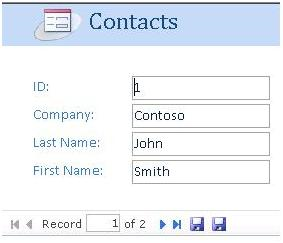 Figure 1 Shared Resource Image in FormThe following Image exists with the file name FormLogo-2-name.jpg: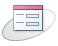 Figure 2 Image FormLogo-2-name.jpgA Resource part (section 2.1.4.21) named FormLogo-2-name.txt contains the name of the shared resource Image. The contents of FormLogo-2-name.txt are as follows: Form LogoThe Template Metadata (section 2.2) Part (section 2.1.2) contains an entry in Relationship (section 2.1.4.19) Part called template.xml.rels, where FormLogo-2-name.jpg is the target. The XML for the Relationship is as follows:<Relationship Id="FormLogo-2" Type="http://schemas.microsoft.com/office/2007/relationships/shared-image" Target="database/resources/FormLogo-2.jpg" />The Resource Part contains an entry in Relationship Part called FormLogo-2.jpg.rels, where FormLogo-2-name.txt is the target. The XML for the Relationship is as follows:<Relationship Id="name" Type="http://schemas.microsoft.com/office/2007/relationships/resource-name" Target="FormLogo-2-name.txt" /> SecuritySecurity Considerations for ImplementersNone.Index of Security FieldsNone.Appendix A: Full XML SchemasFor ease of implementation, the following sections provide the full syntax for this protocol.http://schemas.microsoft.com/office/access/2005/04/template/start Schema<xsd:schema  targetNamespace="http://schemas.microsoft.com/office/access/2005/04/template/start"  xmlns="http://schemas.microsoft.com/office/access/2005/04/template/start"  xmlns:xsd="http://www.w3.org/2001/XMLSchema"  elementFormDefault="qualified">  <xsd:complexType name="CT_Template">    <xsd:sequence>      <xsd:element name="TemplateFormat" type="xsd:unsignedInt" minOccurs="0" />      <xsd:element name="FlipRightToLeft" type="xsd:unsignedInt" />      <xsd:element name="PerformLocalizationFixup" type="xsd:unsignedInt" />      <xsd:element name="CollatingOrder" type="xsd:unsignedInt" minOccurs="0" />      <xsd:element name="DataLocale" type="xsd:unsignedInt" minOccurs="0" />      <xsd:element name="UILocale" type="xsd:unsignedInt" minOccurs="0" />      <xsd:element name="RequiredAccessVersion" type="xsd:string" />      <xsd:element name="AccessServicesVersion" type="xsd:string" />      <xsd:element name="Type" type="xsd:string" />      <xsd:element name="PerformFontFixup" type="xsd:unsignedInt" minOccurs="0" />      <xsd:element name="VariationIdentifier" type="xsd:string" minOccurs="0" />    </xsd:sequence>  </xsd:complexType>  <xsd:element name="Template" type="CT_Template" /></xsd:schema>http://schemas.microsoft.com/office/access/2005/04/template/object-metadata Schema<xsd:schema  targetNamespace="http://schemas.microsoft.com/office/access/2005/04/template/object-metadata"  xmlns="http://schemas.microsoft.com/office/access/2005/04/template/object-metadata"  xmlns:xsd="http://www.w3.org/2001/XMLSchema"  elementFormDefault="qualified">  <xsd:simpleType name="ST_Type">    <xsd:restriction base="xsd:string">      <xsd:enumeration value="Table" />      <xsd:enumeration value="Link" />      <xsd:enumeration value="SQLLink" />      <xsd:enumeration value="Query" />      <xsd:enumeration value="Form" />      <xsd:enumeration value="Report" />      <xsd:enumeration value="Macro" />      <xsd:enumeration value="Module" />    </xsd:restriction>  </xsd:simpleType>  <xsd:complexType name="CT_NameMap">    <xsd:sequence>      <xsd:any maxOccurs="unbounded" />    </xsd:sequence>  </xsd:complexType>  <xsd:complexType name="CT_AccessObject">    <xsd:sequence>      <xsd:element name="Type" type="ST_Type" />      <xsd:element name="Name" type="xsd:string" />      <xsd:element name="NameMap" type="CT_NameMap" minOccurs="0" />    </xsd:sequence>  </xsd:complexType>  <xsd:element name="AccessObject" type="CT_AccessObject" /></xsd:schema>Appendix B: Product BehaviorThe information in this specification is applicable to the following Microsoft products or supplemental software. References to product versions include updates to those products.Microsoft Access 2010Microsoft SharePoint Server 2010Microsoft Access 2013Microsoft SharePoint Server 2013Microsoft Access 2016Microsoft SharePoint Server 2016Microsoft Access 2019Microsoft SharePoint Server 2019Microsoft Access 2021Exceptions, if any, are noted in this section. If an update version, service pack or Knowledge Base (KB) number appears with a product name, the behavior changed in that update. The new behavior also applies to subsequent updates unless otherwise specified. If a product edition appears with the product version, behavior is different in that product edition.Unless otherwise specified, any statement of optional behavior in this specification that is prescribed using the terms "SHOULD" or "SHOULD NOT" implies product behavior in accordance with the SHOULD or SHOULD NOT prescription. Unless otherwise specified, the term "MAY" implies that the product does not follow the prescription.Change TrackingThis section identifies changes that were made to this document since the last release. Changes are classified as Major, Minor, or None. The revision class Major means that the technical content in the document was significantly revised. Major changes affect protocol interoperability or implementation. Examples of major changes are:A document revision that incorporates changes to interoperability requirements.A document revision that captures changes to protocol functionality.The revision class Minor means that the meaning of the technical content was clarified. Minor changes do not affect protocol interoperability or implementation. Examples of minor changes are updates to clarify ambiguity at the sentence, paragraph, or table level.The revision class None means that no new technical changes were introduced. Minor editorial and formatting changes may have been made, but the relevant technical content is identical to the last released version.The changes made to this document are listed in the following table. For more information, please contact dochelp@microsoft.com.Index//template/object-metadata schema 36/template/start schema 36AAccessObject global element 22Add calculated fields list schema 25Add fields list schema 25Add list list schema 25Applicability 9Application properties part enumeration 13CChange tracking 39Complex types (section 2.2.3 21, section 2.3.3 23)   CT_AccessObject 23   CT_NameMap 23   CT_Template 21CT_AccessObject complex type 23CT_NameMap complex type 23CT_Template complex type 21DData instance list data 26Data macro part enumeration 13EExamples   Images 33   List Data 30   List Schema 27FField properties list schema 25Fields - security index 35Fields - vendor-extensible 10File properties, core part enumeration 13File structure 11   package 11   part 11   part enumeration 12   relationship 11Form part enumeration 14Full XML schema 36GGlobal attributes (section 2.2.2 21, section 2.3.2 23)Global elements (section 2.2.1 21, section 2.3.1 22)   AccessObject 22   template 21Glossary 7IIcon part enumeration 14Image cluster part enumeration 15Image part enumeration 14Images example 33Implementer - security considerations 35Index of security fields 35Informative references 8Instantiation form part enumeration 16Introduction 7LLegacy application properties part enumeration 16Linked table part enumeration 16List data 26   data instance 26   schema 26List Data example 30List definition part enumeration 16List properties list schema 25List schema 24   add calculated fields 25   add fields 25   add list 25   field properties 25   list properties 25List Schema example 27Localization 10MMacro part enumeration 17NNavigation pane part enumeration 17Normative references 8OObject metadata 22   complex types 23   global attributes 23   global elements 22   simple types 24Object metadata part enumeration 17Object part enumeration 17Object properties part enumeration 18Overview (synopsis) 8PPackage structure 11Part enumeration   application properties 13   data macro 13   file properties, core 13   form 14   icon 14   image 14   imaged cluster 15   instantiation form 16   legacy application properties 16   linked table 16   list definition 16   macro 17   navigation pane 17   object 17   object metadata 17   object properties 18   preview image 18   query 18   relationship 19   report 19   resource 19   table data 20   template metadata 20   theme 20   variation 20   visual basic references 21Part enumeration structure 12Part structure 11Preview image part enumeration 18Product behavior 38QQuery part enumeration 18RReferences 7   informative 8   normative 8Relationship part enumeration 19Relationship structure 11Relationship to protocols and other structures 9Report part enumeration 19Resource part enumeration 19SSchema list data 26Security   field index 35   implementer considerations 35Simple types (section 2.2.4 22, section 2.3.4 24)   ST_Type 24ST_Type simple type 24Structures   file structure 11   list data 26   list schema 24   object metadata 22   template metadata 21TTable data part enumeration 20Template global element 21Template metadata 21   complex types 21   global attributes 21   global elements 21   simple types 22Template metadata part enumeration 20Theme part enumeration 20Tracking changes 39VVariation part enumeration 20Vendor-extensible fields 10Versioning 10Visual basic references part enumeration 21XXML schema 36XML schemas   …/template/object-metadata 36   …/template/start 36DateRevision HistoryRevision ClassComments7/13/20090.1MajorInitial Availability8/28/20090.2EditorialRevised and edited the technical content11/6/20090.3EditorialRevised and edited the technical content2/19/20101.0MajorUpdated and revised the technical content3/31/20101.01EditorialRevised and edited the technical content4/30/20101.02EditorialRevised and edited the technical content6/7/20101.03MinorUpdated the technical content6/29/20101.04EditorialChanged language and formatting in the technical content.7/23/20101.04NoneNo changes to the meaning, language, or formatting of the technical content.9/27/20101.04NoneNo changes to the meaning, language, or formatting of the technical content.11/15/20101.05MinorClarified the meaning of the technical content.12/17/20101.05NoneNo changes to the meaning, language, or formatting of the technical content.3/18/20111.05NoneNo changes to the meaning, language, or formatting of the technical content.6/10/20111.05NoneNo changes to the meaning, language, or formatting of the technical content.1/20/20121.6MinorClarified the meaning of the technical content.4/11/20121.6NoneNo changes to the meaning, language, or formatting of the technical content.7/16/20121.6NoneNo changes to the meaning, language, or formatting of the technical content.9/12/20121.6NoneNo changes to the meaning, language, or formatting of the technical content.10/8/20121.7MinorClarified the meaning of the technical content.2/11/20131.7NoneNo changes to the meaning, language, or formatting of the technical content.7/30/20131.8MinorClarified the meaning of the technical content.11/18/20131.9MinorClarified the meaning of the technical content.2/10/20141.9.1EditorialChanged language and formatting in the technical content.4/30/20141.10MinorClarified the meaning of the technical content.7/31/20141.10NoneNo changes to the meaning, language, or formatting of the technical content.10/30/20141.10NoneNo changes to the meaning, language, or formatting of the technical content.2/26/20162.0MajorSignificantly changed the technical content.7/15/20162.0NoneNo changes to the meaning, language, or formatting of the technical content.9/14/20162.0NoneNo changes to the meaning, language, or formatting of the technical content.9/29/20162.0NoneNo changes to the meaning, language, or formatting of the technical content.7/24/20183.0MajorSignificantly changed the technical content.10/1/20184.0MajorSignificantly changed the technical content.4/22/20215.0MajorSignificantly changed the technical content.PartRelationship Target ofApplication Properties (section 2.1.4.1)Template Metadata (section 2.1.4.23)Data Macro (section 2.1.4.2)List Definition (section 2.1.4.11), Object (section 2.1.4.14)File Properties, Core (section 2.1.4.3)Package (section 2.1.1)Form (section 2.1.4.4)Template Metadata (section 2.1.4.23)Icon (section 2.1.4.5)Package (section 2.1.1)Image (section 2.1.4.6)Template Metadata (section 2.1.4.23)Image Cluster (section 2.1.4.7)Template Metadata (section 2.1.4.23)Instantiation Form (section 2.1.4.8)Package (section 2.1.1)Legacy Application Properties (section 2.1.4.9)Template Metadata (section 2.1.4.23)Linked Table (section 2.1.4.10)Template Metadata (section 2.1.4.23)List Definition (section 2.1.4.11)Template Metadata (section 2.1.4.23)Macro (section 2.1.4.12)Template Metadata (section 2.1.4.23)Navigation Pane (section 2.1.4.13)Template Metadata (section 2.1.4.23)Object (section 2.1.4.14)Template Metadata (section 2.1.4.23)Object Metadata (section 2.1.4.15)Form (section 2.1.4.4), Linked Table (section 2.1.4.10), List Definition (section 2.1.4.11), Macro (section 2.1.4.12), Object (section 2.1.4.14), Query (section 2.1.4.18), Report (section 2.1.4.20)Object Properties (section 2.1.4.16)Form (section 2.1.4.4), List Definition (section 2.1.4.11), Query (section 2.1.4.18), Report (section 2.1.4.20)Preview Image (section 2.1.4.17)Package (section 2.1.1)Query (section 2.1.4.18)Template Metadata (section 2.1.4.23)Relationship (section 2.1.4.19)Template Metadata (section 2.1.4.23)Report (section 2.1.4.20)Template Metadata (section 2.1.4.23)Resource (section 2.1.4.21)Image (section 2.1.4.6), Image Cluster (section 2.1.4.7), Theme (section 2.1.4.24)Table Data (section 2.1.4.22)List Definition (section 2.1.4.11), Object (section 2.1.4.14)Template Metadata (section 2.1.4.23)Package (section 2.1.1)Theme (section 2.1.4.24)Template Metadata (section 2.1.4.23)Variation (section 2.1.4.25)Form (section 2.1.4.4), Linked Table (section 2.1.4.10), List Definition (section 2.1.4.11), Macro (section 2.1.4.12), Object (section 2.1.4.14), Query (section 2.1.4.18), Report (section 2.1.4.20)Visual Basic References (section 2.1.4.26)Template Metadata (section 2.1.4.23)Content typeRelationship typeApplication/xmlhttp://schemas.microsoft.com/office/2007/relationships/PropertiesContent typeRelationship typeApplication/xmlhttp://schemas.microsoft.com/office/2007/relationships/DataMacrosContent typeRelationship typeApplication/xmlhttp://schemas.microsoft.com/office/2007/relationships/FormContent typeRelationship typeImage/unknownImage/bmpImage/gifImage/pngImage/tiffImage/xbmImage/x-iconImage/x-pcxImage/x-pczImage/x-emzImage/x-wmzImage/jpegImage/x-emfImage/x-wmfhttp://schemas.microsoft.com/office/2007/relationships/icon-imageContent typeRelationship typeImage/unknownImage/bmpImage/gifImage/pngImage/tiffImage/xbmImage/x-iconImage/x-pcxImage/x-pczImage/x-emzImage/x-wmzImage/jpegImage/x-emfImage/x-wmfhttp://schemas.microsoft.com/office/2007/relationships/shared-imageContent typeRelationship typeImage/unknownImage/bmpImage/gifImage/pngImage/tiffImage/xbmImage/x-iconImage/x-pcxImage/x-pczImage/x-emzImage/x-wmzImage/jpegImage/x-emfImage/x-wmfhttp://schemas.microsoft.com/office/2007/relationships/image-clusterContent typeRelationship typeApplication/xmlhttp://schemas.microsoft.com/office/2007/relationships/instantiation-formContent typeRelationship typeApplication/xmlhttp://schemas.microsoft.com/office/access/2005/04/template/propertiesContent typeRelationship typeApplication/xmlhttp://schemas.microsoft.com/office/2007/relationships/LinkContent typeRelationship typeApplication/xmlhttp://schemas.microsoft.com/office/2007/relationships/ListInstanceDefinitionContent typeRelationship typeApplication/xmlhttp://schemas.microsoft.com/office/2007/relationships/MacroContent typeRelationship typeApplication/xmlhttp://schemas.microsoft.com/office/access/2005/04/template/nav-paneContent typeRelationship typeText/xmlText/plainhttp://schemas.microsoft.com/office/access/2005/04/template/objectContent typeRelationship typeApplication/xmlhttp://schemas.microsoft.com/office/access/2005/04/template/object-metadataContent typeRelationship typeapplication/vnd-ms-access.objectproperties+xmlhttp://schemas.microsoft.com/office/2007/relationships/ObjectPropertiesContent typeRelationship typeImage/unknownImage/bmpImage/gifImage/pngImage/tiffImage/xbmImage/x-iconImage/x-pcxImage/x-pczImage/x-emzImage/x-wmzImage/jpegImage/x-emfImage/x-wmfhttp://schemas.microsoft.com/office/access/2005/04/template/preview-imageContent typeRelationship typeApplication/xmlhttp://schemas.microsoft.com/office/2007/relationships/QueryContent typeRelationship typeApplication/xmlhttp://schemas.microsoft.com/office/access/2005/04/template/relationshipsContent typeRelationship typeApplication/xmlhttp://schemas.microsoft.com/office/2007/relationships/ReportContent typeRelationship typeText/plainhttp://schemas.microsoft.com/office/2007/relationships/resource-nameContent typeRelationship typeApplication/xmlhttp://schemas.microsoft.com/office/access/2005/04/template/table-dataContent typeRelationship typeText/xmlhttp://schemas.microsoft.com/office/access/2005/04/template/startContent typeRelationship typeapplication/vnd.ms-officethemehttp://schemas.microsoft.com/office/2007/relationships/shared-themeContent typeRelationship typeText/xmlText/plainhttp://schemas.microsoft.com/office/access/2005/04/template/variationContent typeRelationship typeApplication/xmlhttp://schemas.microsoft.com/office/access/2005/04/template/vba-referencesValueMeaningTableThe part associated with the current Object Metadata part (section 2.1.4.15) describes a tabular data.LinkThe part associated with the current Object Metadata part describes a connection to an external data source.SQLLinkThe part associated with the current Object Metadata part describes a connection to a SQL database.QueryThe part associated with the current Object Metadata part describes a query.FormThe part associated with the current Object Metadata part describes a form.ReportThe part associated with the current Object Metadata part describes a report.MacroThe part associated with the current Object Metadata part describes a workflow.ModuleThe part associated with the current Object Metadata part describes a programming language source code.IDCompanyLast NameFirst Name1ContosoJohnSmith2ContosoJaneDoeSchema nameprefixSectionhttp://schemas.microsoft.com/office/access/2005/04/template/startUnassignedSection 5.1http://schemas.microsoft.com/office/access/2005/04/template/object-metadataUnassignedSection 5.2SectionDescriptionRevision class6 Appendix B: Product BehaviorUpdated list of supported products.major